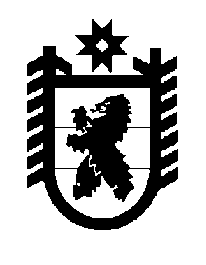 Российская Федерация Республика Карелия    ПРАВИТЕЛЬСТВО РЕСПУБЛИКИ КАРЕЛИЯРАСПОРЯЖЕНИЕот  30 декабря 2014 года № 824р-Пг. Петрозаводск В соответствии с Законом Республики Карелия от  18 декабря 2014 года № 1851-ЗРК «О бюджете Республики Карелия на 2015 год и на плановый период 2016 и 2017 годов»:1. Принять к исполнению бюджет Республики Карелия на 2015 год и на плановый период 2016 и 2017 годов.2. Главным администраторам доходов бюджета Республики Карелия:1) обеспечить прогнозируемые поступления доходов в бюджет Республики Карелия на 2015 год и на плановый период 2016 и 2017 годов согласно приложению 1 к настоящему распоряжению;2) при наличии причин (факторов), обуславливающих изменение прогнозируемых показателей по администрируемым источникам доходов более чем на 10 процентов, представлять в Министерство финансов Республики Карелия предложения по их уточнению с пояснениями.3. Главным распорядителям средств бюджета Республики Карелия  учесть, что увеличение бюджетных ассигнований на оплату труда отдельных категорий работников бюджетной сферы, определенных указами Президента Российской Федерации от 7 мая 2012 года № 597 «О мероприятиях по реализации государственной социальной политики» и № 599 «О мерах по реализации государственной политики в области образования и науки», 
от 1 июня 2012 года № 761 «О Национальной стратегии действий в интересах детей на 2012-2017 годы», от 28 декабря 2012 года № 1688 «О некоторых мерах по реализации государственной политики в сфере защиты детей-сирот и детей, оставшихся без попечения родителей», в 2015 году осуществляется за счет дотации из федерального бюджета на частичную компенсацию дополнительных расходов на повышение оплаты труда работников бюджетной сферы в сумме 336 749,8 тыс. рублей согласно приложению 2 к настоящему распоряжению.4. Главным распорядителям средств бюджета Республики Карелия  обеспечить:1) в срок до 1 марта 2015 года подготовку и принятие правовых актов Республики Карелия, необходимых для реализации Закона Республики Карелия от 18 декабря 2014 года № 1851-ЗРК «О бюджете Республики Карелия на 2015 год и на плановый период 2016 и 2017 годов» (далее – Закон);2) ежеквартально – представление в Министерство финансов Республики Карелия информации о заключенных договорах страхования гражданской ответственности владельцев транспортных средств и имущества, находящегося в собственности Республики Карелия, в сроки, установленные для представления бюджетной отчетности;3) взаимодействие с уполномоченными федеральными органами исполнительной власти при разработке значений целевых показателей эффективности деятельности органов исполнительной власти Республики Карелия по осуществлению переданных им полномочий Российской Федерации, на исполнение которых предусмотрены субвенции, формирующие единую субвенцию;4) представление в уполномоченные федеральные органы исполнительной власти отчетов, содержащих сведения о фактически достигнутых ими значениях целевых показателей и утвержденных значениях целевых показателей, по формам и в сроки, установленные уполномоченными федеральными органами исполнительной власти;5) контроль за возвратом в федеральный бюджет не использованных по состоянию на 1 января 2015 года межбюджетных трансфертов, полученных из федерального бюджета в форме субсидий, субвенций и иных межбюджетных трансфертов, имеющих целевое назначение, в течение первых 15 рабочих дней 2015 года;6) в срок до 1 февраля 2015 года утверждение планов реализации положений статьи 24 Федерального закона от 23 ноября 2009 года № 261-ФЗ «Об энергосбережении и повышении энергетической эффективности и о внесении изменений в отдельные законодательные акты Российской Федерации»;7) в срок до 26 января 2016 года представление в Министерство финансов Республики Карелия информации о выполнении в установленной сфере деятельности положений Бюджетного послания Главы Республики Карелия на 2015 год и плановый период 2016 и 2017 годов;8) осуществление контроля за перечислением межбюджетных трансфертов, имеющих целевое назначение,  местным бюджетам из бюджета Республики Карелия: в виде субвенций – в пределах утвержденных показателей сводной бюджетной росписи, лимитов бюджетных обязательств, с учетом представленных органами местного самоуправления отчетов о выполнении показателей фактического исполнения соответствующих полномочий и расходовании субвенций;в виде субсидий и иных межбюджетных трансфертов - при условии предоставления органами местного самоуправления заявок на основании документов, подтверждающих возникновение денежных обязательств (в том числе при осуществлении закупок товаров, работ, услуг для исполнения расходных обязательств муниципального образования);9) контроль за возвратом в доход бюджета Республики Карелия не использованных по состоянию на 1 января 2015 года межбюджетных трансфертов, предоставленных из бюджета Республики Карелия местным бюджетам в форме субсидий, субвенций и иных межбюджетных трансфертов, имеющих целевое назначение, в течение первых 15 рабочих дней 2015 года;10) принятие решения о наличии (об отсутствии) потребности в межбюджетных трансфертах в форме субсидий и иных межбюджетных трансфертов, имеющих целевое назначение, не использованных по состоянию на 1 января 2015 года и возврат межбюджетных трансфертов, потребность в которых подтверждена в местные бюджеты, которым они ранее были предоставлены, в установленном порядке;11) оформление уведомлений по расчетам между бюджетами на сумму утвержденных бюджетной росписью главного администратора межбюджетного трансферта бюджетных ассигнований на предоставление  межбюджетного трансферта в форме дотации, субсидии, субвенции или иного межбюджетного трансферта, подлежащего передаче бюджетам муниципальных образований, а также на суммы изменений в утвержденный объем бюджетных ассигнований по предоставлению межбюджетного трансферта, и их доведение до администратора доходов бюджета муниципального образования от предоставления межбюджетного трансферта в электронном виде и на бумажном носителе в 10-дневный срок после принятия соответствующего правового акта Республики Карелия о распределении указанных средств.5. Главным распорядителям средств бюджета Республики Карелия – ответственным исполнителям государственных программ Республики Карелия:1) утвердить в срок до 31 декабря 2014 года планы реализации государственных программ Республики Карелия на 2015 год и на плановый период 2016 и 2017 годов;2) привести в срок до 1 апреля 2015 года государственные программы Республики Карелия в соответствие с Законом;3) обеспечить совместно с соисполнителями государственных программ представление отчетов об исполнении плана реализации государственных программ в автоматизированной системе планирования и анализа исполнения бюджета Республики Карелия в соответствии с пунктом 34 Порядка разработки, реализации и оценки эффективности государственных программ Республики Карелия, утвержденного постановлением Правительства Республики Карелия от 28 декабря 2012 года № 416-П 
«Об утверждении Порядка разработки, реализации и оценки эффективности государственных программ Республики Карелия»;4) обеспечить в срок до 1 апреля 2015 года внесение предложений  в Министерство экономического развития Республики Карелия по корректировке перечня государственных программ Республики Карелия, утвержденного распоряжением Правительства Республики Карелия 
от 26 сентября 2012 года № 574р-П.6. Органам  исполнительной власти Республики Карелия, осуществляющим функции и полномочия учредителя государственных учреждений Республики Карелия, обеспечить:1) доведение государственных заданий на оказание государственных услуг государственным бюджетным и автономным учреждениям Республики Карелия, мониторинг и контроль за их выполнением;2) предоставление субсидий государственным бюджетным и автономным учреждениям Республики Карелия на финансовое обеспечение выполнения государственного задания на оказание государственных услуг (выполнение работ) в соответствии с графиком к соглашению о предоставлении субсидии, ежемесячно равными долями с учетом отраслевых особенностей;3) утверждение до 31 декабря 2014 года планов финансово-хозяйственной деятельности государственных бюджетных учреждений Республики Карелия и контроль за утверждением планов финансово-хозяйственной деятельности автономных учреждений Республики Карелия;4) контроль за соответствием принятых бюджетными и автономными учреждениями Республики Карелия расходных обязательств показателям, предусмотренным в планах их финансово-хозяйственной деятельности;5) сохранение в 2015 году фактически достигнутого в IV квартале 
2014 года уровня средней заработной платы работников государственных учреждений Республики Карелия, в том числе определенных указами Президента Российской Федерации от 7 мая 2012 года № 597 
«О мероприятиях по реализации государственной социальной политики» и № 599 «О мерах по реализации государственной политики в области образования и науки», от 1 июня 2012 года № 761 «О Национальной стратегии действий в интересах детей на 2012-2017 годы», от 28 декабря 2012 года № 1688 «О некоторых мерах по реализации государственной политики в сфере защиты детей-сирот и детей, оставшихся без попечения родителей» в соответствии с минимальными целевыми значениями средней заработной платы работников государственных учреждений Республики Карелия, учтенных при расчете бюджетных ассигнований на 2015 год, согласно приложению 3 к настоящему распоряжению; 6) проведение мониторинга сохранения в 2015 году фактически достигнутого в IV квартале 2014 года уровня средней заработной платы работников муниципальных учреждений, учтенного при расчете межбюджетных трансфертов, предоставляемых из бюджета Республики Карелия в 2015 году;7) утверждение в срок до 1 февраля  2015 года планов мероприятий по совершенствованию сети и структуры, оптимизации численности  государственных учреждений Республики Карелия на 2015-2017 годы и проведение мониторинга  их  своевременного выполнения;8) контроль за принятием государственными учреждениями Республики Карелия обязательств по формированию фондов оплаты труда на 2015 год с учетом необходимости их оптимизации до 5 процентов и представление информации о выполнении указанных обязательств в Министерство финансов Республики Карелия в составе ежеквартального мониторинга мероприятий по повышению эффективности управления кадровыми ресурсами.7.  Получателям средств бюджета Республики Карелия:1) обеспечить заключение и оплату договоров (государственных контрактов) поставки товаров, выполнения работ, оказания услуг, финансовое обеспечение которых осуществляется за счет средств бюджета Республики Карелия, в пределах утвержденных лимитов бюджетных обязательств на 2015 год и на плановый период 2016 и 2017 годов в соответствии с классификацией расходов бюджетов, в том числе в приоритетном порядке – оплату коммунальных услуг;2) при заключении договоров (государственных контрактов)  поставки товаров, выполнения работ, оказания услуг разрешить предусматривать авансовые платежи:а) с последующей оплатой денежных обязательств, возникающих по договорам (государственным контрактам) поставки товаров, выполнения работ, оказания услуг, после подтверждения выполнения (оказания) предусмотренных данными договорами (государственными контрактами) работ (услуг) в объеме произведенных платежей:в размере до 100 процентов суммы договора (государственного контракта), но не более лимитов бюджетных обязательств, доведенных на соответствующий финансовый год, – по договорам (государственным контрактам) об оказании услуг связи, на подписку печатных изданий и об их приобретении, об обучении на курсах повышения квалификации, факультетах подготовки и переподготовки специалистов (со сроком обучения до полутора лет), участии в семинарах, конференциях и других мероприятиях аналогичного характера, о приобретении авиа- и железнодорожных билетов, билетов для проезда городским и пригородным транспортом, путевок на санаторно-курортное лечение и оздоровление детей, об организации питания детей при следовании в оздоровительные лагеря, о проведении государственной экспертизы проектной документации и результатов инженерных изысканий, на приобретение зданий и помещений для реализации образовательных программ дошкольного образования, в том числе с возможностью использования для реализации программ общего образования, на реализацию мероприятий программы «Адресная социальная помощь», об оказании высокотехнологичных (дорогостоящих) видов медицинской помощи гражданам Российской Федерации, об оказании услуг, связанных с участием физических лиц в мероприятиях общереспубликанского значения и мероприятиях программ, услуг, связанных с проведением новогодних и рождественских мероприятий общереспубликанского значения, по договорам (государственным контрактам), связанным с организацией выставочно-ярмарочной деятельности в Республике Карелия, страхования жизни, здоровья, имущества и гражданской ответственности владельцев транспортных средств, хранения сертификата ценных бумаг и учета прав на ценные бумаги, поддержания ценных бумаг в котировальном списке;в размере до 30 процентов суммы договора (государственного контракта), но не более 30 процентов лимитов бюджетных обязательств, доведенных на соответствующий финансовый год, – по остальным договорам (государственным контрактам), если иное не предусмотрено законодательством Российской Федерации и законодательством Республики Карелия;б) по договорам (государственным контрактам) выполнения работ по строительству, реконструкции и капитальному ремонту объектов капитального строительства государственной собственности Республики Карелия:на сумму, не превышающую 300 млн рублей, – в размере до 30 процентов суммы договора (государственного контракта), но не более 30 процентов лимитов бюджетных обязательств, доведенных на соответствующий финансовый год по соответствующему разделу, подразделу, целевой статье, виду расходов, коду классификации операций сектора государственного управления;на сумму, превышающую 300 млн рублей, – в размере до 30 процентов суммы договора (государственного контракта), но не более лимитов бюджетных обязательств, доведенных на соответствующий финансовый год по соответствующему разделу, подразделу, целевой статье, виду расходов, коду классификации операций сектора государственного управления, с последующим авансированием выполняемых работ после подтверждения выполнения предусмотренных договором (государственным контрактом) работ в объеме произведенного авансового платежа (с ограничением общей суммы авансирования не более 70 процентов суммы договора (государственного контракта);3) разрешить использовать средства бюджета Республики Карелия, предусмотренные на 2015 год, на погашение санкционированной кредиторской задолженности по обязательствам прошлых лет, подлежащим оплате за счет средств бюджета Республики Карелия, в пределах утвержденных лимитов бюджетных обязательств;4) не допускать при определении порядка расчетов по договорам, финансовое обеспечение которых осуществляется за счет средств бюджета Республики Карелия, платежей в пользу третьих лиц, не являющихся сторонами соответствующих бюджетных обязательств;5) обеспечить страхование гражданской ответственности владельцев транспортных средств и имущества, находящегося в собственности Республики Карелия, в пределах утвержденных лимитов бюджетных обязательств на 2015 год и на плановый период 2016 и 2017 годов.8. Министерству экономического развития Республики Карелия обеспечить представление в Министерство финансов Республики Карелия сводной информации:1) ежеквартально, до 25 числа месяца следующего за отчетным периодом, об участии Республики Карелия в федеральных целевых программах и в федеральной адресной инвестиционной программе;2) совместно с Министерством  строительства, жилищно-коммунального хозяйства и энергетики Республики Карелия раз в полугодие до 25 числа месяца следующего за отчетным периодом, о расходах на реализацию проектов и программ в рамках комплексных инвестиционных планов модернизации монопрофильных муниципальных образований.9. Министерству здравоохранения и социального развития Республики Карелия, Министерству образования Республики Карелия в срок до 15 февраля 2015 года представить в Правительство Республики Карелия предложения по нормативному регулированию вопросов совершенствования предоставления мер социальной поддержки граждан в 2015-2017 гг.10. Министерству финансов Республики Карелия:1) в целях снижения рисков, связанных с неисполнением в 2015 году принимаемых бюджетных обязательств:доводить лимиты бюджетных обязательств на 2015 год по расходам, финансовое обеспечение которых осуществляется за счет безвозмездных поступлений бюджету Республики Карелия, имеющих целевое назначение, в размере 100 процентов бюджетных ассигнований, установленных Законом, до главных распорядителей средств бюджета Республики Карелия  в установленном порядке;доводить лимиты бюджетных обязательств на 2015 год, за исключением лимитов бюджетных обязательств по расходам, финансовое обеспечение которых осуществляется за счет безвозмездных поступлений бюджету Республики Карелия, имеющих целевое назначение,  в размере 85 процентов бюджетных ассигнований, установленных Законом, до главных распорядителей средств бюджета Республики Карелия  в установленном порядке;доводить лимиты бюджетных обязательств на 2015 год в размере 
15 процентов бюджетных ассигнований, за исключением лимитов бюджетных обязательств по расходам, финансовое обеспечение которых осуществляется за счет безвозмездных поступлений бюджету Республики Карелия, имеющих целевое назначение, утвержденных Законом, до главных распорядителей средств бюджета Республики Карелия  в установленном порядке после рассмотрения отчета об исполнении бюджета Республики Карелия  за первое полугодие 2015 года на заседании Правительства Республики Карелия;доводить лимиты бюджетных обязательств на плановый период 2016 и 2017 годов  в  целях заключения долгосрочных государственных контрактов на выполнение работ (оказание услуг) с длительным производственным циклом на основании мотивированных обращений главных распорядителей средств бюджета Республики Карелия;2) в срок до 1 апреля 2015 года обеспечить проведение мониторинга соблюдения органами местного самоуправления муниципальных районов и городских округов требований и ограничений, установленных Бюджетным кодексом Российской Федерации:в решениях о бюджетах муниципальных районов и городских округов на 2015 год;в отчетах об исполнении бюджетов муниципальных районов и городских округов за 2014 год;3) в срок до 9 февраля 2016 года представить Главе Республики Карелия информацию о выполнении положений Бюджетного послания Главы Республики Карелия на 2015 год и плановый период 2016 и 2017 годов.11. Рекомендовать органам местного самоуправления муниципальных образований в Республике Карелия принять меры по сохранению в 2015 году фактически достигнутого в IV квартале 2014 года уровня средней заработной платы работников муниципальных учреждений, в том числе определенных указами Президента Российской Федерации от 7 мая 2012 года № 597 
«О мероприятиях по реализации государственной социальной политики» и № 599 «О мерах по реализации государственной политики в области образования и науки», от 1 июня 2012 года № 761 «О Национальной стратегии действий в интересах детей на 2012-2017 годы», от 28 декабря 2012 года № 1688 «О некоторых мерах по реализации государственной политики в сфере защиты детей-сирот и детей, оставшихся без попечения родителей», в соответствии с минимальными целевыми значениями средней заработной платы по категориям работников  муниципальных учреждений, учтенными при расчете межбюджетных трансфертов, предоставляемых из бюджета Республики Карелия в 2015 году, согласно приложению 4 к настоящему распоряжению.12. Контроль за выполнением настоящего распоряжения возложить на 
исполняющего обязанности Министра финансов Республики Карелия Максимова А.А.          Глава Республики Карелия 				                     	А.П. ХудилайненПриложение 1 к распоряжениюПравительства Республики Карелияот  30 декабря 2014 года № 824р-П      Прогнозируемые поступления доходов в бюджет Республики Карелия  на 2015 год и на плановый период 2016 и 2017 годов по главным администраторам доходов бюджета Республики КарелияПриложение 2  к распоряжению Правительства Республики Карелия от  30 декабря 2014 года № 824р-П  Бюджетные ассигнования, направляемые на оплату труда отдельных категорий работников бюджетной сферы, определенных указами Президента Российской Федерации от 7 мая 2012 года № 597 «О мероприятиях по реализации государственной социальной политики» и № 599 «О мерах по реализации государственной политики в области образования и науки», 
от 1 июня 2012 года № 761 «О Национальной стратегии действий в интересах детей на 2012-2017 годы», от 28 декабря 2012 года № 1688 «О некоторых мерах по реализации государственной политики в сфере защиты детей-сирот и детей, оставшихся без попечения родителей» в 2015 году за счет  дотации из федерального бюджета на частичную компенсацию дополнительных расходов на повышение оплаты труда работников бюджетной сферы Приложение 3  к распоряжению Правительства Республики Карелия от  30 декабря 2014 года № 824р-П  Минимальные целевые значения средней заработной платы работников государственных учреждений Республики Карелия, учтенные при расчете бюджетных ассигнований на 2015 год_______________* Группы с учетом дифференциации по уровню районного коэффициента и процентной надбавки за работу в районах Крайнего Севера и приравненных к ним местностях:I группа: государственные учреждения Республики Карелия, расположенные на территориях Костомукшского городского округа, Беломорского, Калевальского, Кемского, Лоухского муниципальных районов;II группа: государственные учреждения Республики Карелия, расположенные на территориях Медвежьегорского, Муезерского, Пудожского, Сегежского муниципальных районов;III группа: государственные учреждения Республики Карелия, расположенные на территориях Петрозаводского городского округа, Кондопожского, Лахденпохского, Олонецкого, Питкярантского, Прионежского, Пряжинского, Сортавальского, Суоярвского муниципальных районов.** В соответствии с данными Федеральной службы государственной статистики по итогам федерального статистического наблюдения за 2013 год средняя заработная плата по Республике Карелия составляет 27 763,9 рубля.*** Указом Президента Российской Федерации от 1 июня 2012 года 
№ 761 «О Национальной стратегии действий в интересах детей на 2012-2017 годы» предусмотрено доведение оплаты труда указанной категории педагогических работников до уровня не ниже среднего для учителей в регионе. Целевым значением уровня средней заработной платы педагогических работников (в том числе учителей) общеобразовательных организаций в регионе согласно Указу Президента Российской Федерации 
от 7 мая 2012 года № 597 «О мероприятиях по реализации государственной социальной политики» является средняя заработная плата в соответствующем регионе.Приложение 4 к распоряжениюПравительства Республики Карелияот  30 декабря 2014 года № 824р-П Минимальные целевые значения средней заработной платы работников муниципальных учреждений, учтенные при расчете межбюджетных трансфертов, предоставляемых из бюджета Республики Карелия в 2015 году_______________* Группы с учетом дифференциации по уровню районного коэффициента и процентной надбавки за работу в районах Крайнего Севера и приравненных к ним местностях:I группа: муниципальные учреждения, расположенные на территориях Костомукшского городского округа, Беломорского, Калевальского, Кемского, Лоухского муниципальных районов;II группа: муниципальные учреждения, расположенные на территориях Медвежьегорского, Муезерского, Пудожского, Сегежского муниципальных районов;III группа: муниципальные учреждения, расположенные на территориях Петрозаводского городского округа, Кондопожского, Лахденпохского, Олонецкого, Питкярантского, Прионежского, Пряжинского, Сортавальского, Суоярвского муниципальных районов.** В соответствии с данными Федеральной службы государственной статистики по итогам федерального статистического наблюдения за 2013 год средняя заработная плата по Республике Карелия составляет 27 763,9 рубля.*** В соответствии с данными Федеральной службы государственной статистики по итогам федерального статистического наблюдения за 2013 год  средняя заработная плата в сфере общего образования в Республике Карелия составляет 23 121,3 рубля.**** Указом Президента Российской Федерации от 1 июня 2012 года 
№ 761 «О Национальной стратегии действий в интересах детей на 2012-2017 годы» предусмотрено доведение оплаты труда указанной категории педагогических работников до уровня не ниже среднего для учителей в регионе. Целевым значением уровня средней заработной платы педагогических работников (в том числе учителей) общеобразовательных организаций в регионе согласно Указу Президента Российской Федерации 
от 7 мая 2012 года № 597 «О мероприятиях по реализации государственной социальной политики» является средняя заработная плата в соответствующем регионе.Код бюджетной классификации Российской ФедерацииКод бюджетной классификации Российской ФедерацииНаименование главного администратора доходов и вида (подвида) доходов бюджета Республики КарелияСумма доходов (тыс. рублей)Сумма доходов (тыс. рублей)Сумма доходов (тыс. рублей)главного админи-стратора доходовдоходов бюджетаНаименование главного администратора доходов и вида (подвида) доходов бюджета Республики Карелия2015 год2016 год2017 год123456048территориальный орган Федеральной службы по надзору в сфере природопользования139 150,0139 150,0139 150,00481 12 01000 01 0000 120плата за негативное воздействие на окружающую среду139 150,0139 150,0139 150,0053территориальные органы федерального агенства лесного хозяйства100,0100,0100,00531 16 27000 01 0000 140денежные взыскания (штрафы) за  нарушение законодательства Российской Федерации о пожарной безопасности100,0100,0100,0096территориальные органы Федеральной службы по надзору в сфере связи, информационных технологий и массовых коммуникаций200,0200,0200,00961 08 07130 01 0000 110государственная пошлина за государственную регистрацию средств массовой информации, продукция которых предназ-начена для распространения преимущественно на территории субъекта Российской Федерации, а также за выдачу дубликата свидетельства о такой регистрации200,0200,0200,0100территориальный орган Федерального казначейства1 511 361,01 276 786,01 163 062,01001 03 02230 01 0000 110доходы от уплаты акцизов на дизельное топливо, подлежащие распределению между бюджетами субъектов Российской Федерации и местными бюджетами с учетом установленных дифференцированных нормативов отчислений в местные бюджеты462 201,0420 787,0476 327,01001 03 02240 01 0000 110доходы от уплаты акцизов на моторные масла для дизельных и (или) карбюраторных (инжекторных) двигателей, подлежащие распределению между бюджетами субъектов Российской Федерации и местными бюджетами с учетом установленных дифференцированных нормативов отчислений в местные бюджеты17 249,011 230,010 893,01001 03 02250 01 0000 110доходы от уплаты акцизов на автомобильный бензин, подлежащие распределению между бюджетами субъектов Российской Федерации и местными бюджетами с учетом установленных дифференцированных нормативов отчислений в местные бюджеты1 012 354,0826 617,0659 576,01001 03 02260 01 0000 110доходы от уплаты акцизов на прямогонный бензин, подлежащие распределению между бюджетами субъектов Российской Федерации и местными бюджетами с учетом установленных дифференцированных нормативов отчислений в местные бюджеты19 557,018 152,016 266,0106территориальный орган Федеральной службы по надзору в сфере транспорта735,0735,0735,01061 16 30012 01 0000 140денежные взыскания (штрафы) за нарушение правил перевозки крупногабаритных и  тяжеловесных грузов по автомобильным дорогам общего пользования регионального или межмуниципального значения700,0700,0700,01061 16 30020 01 0000 140Денежные взыскания (штрафы) за нарушение законодательства Российской Федерации о безопасности дорожного движения35,035,035,0161территориальные органы Федеральной антимонопольной службы 800,0800,0800,01611 16 26000 01 0000 140денежные взыскания (штрафы) за  нарушение законодательства о рекламе 450,0450,0450,01611 16 33020 02 0000 140Денежные взыскания (штрафы) за нарушение законодательства Российской Федерации о контрактной системе в сфере закупок товаров, работ, услуг для обеспечения государственных и муниципальных нужд для нужд субъектов Российской Федерации350,0350,0350,0177территориальные органы Министерства Российской Федерации по делам гражданской обороны, чрезвычайным ситуациям и ликвидации последствий стихийных бедствий 9 000,09 000,09 000,01771 16 27000 01 0000 140денежные взыскания (штрафы) за  нарушение законодательства Российской Федерации о пожарной безопасности9 000,09 000,09 000,0182территориальные органы Федеральной налоговой службы16 222 123,018 156 586,019 435 873,01821 01 01012 02 0000 110Налог на прибыль организаций (за исключением консолидированных групп налогоплательщиков), зачисляемый в бюджеты субъектов Российской Федерации2 750 6363 877 5194 131 1851821 01 01014 02 0000 110Налог на прибыль организаций консолидированных групп налогоплательщиков, зачисляемый в бюджеты субъектов Российской Федерации200 000207 000217 0001821 01 02000 01 0000 110налог на доходы физических лиц 7 852 751,08 458 989,09 135 798,01821 03 02000 01 0000 110акцизы по подакцизным товарам (продукции), производимым на территории Российской Федерации 638 707640 629670 1401821 05 01010 01 0000 110налог, взимаемый с налогоплательщиков, выбравших в качестве объекта налогообложения доходы   735 500,0741 300,0785 700,01821 05 01020 01 0000 110налог, взимаемый с налогоплательщиков, выбравших в качестве объекта налогообложения доходы, уменьшенные на величину расходов  268 500,0270 600,0286 900,01821 05 01050 01 0000 110минимальный налог, зачисляемый в бюджеты  субъектов Россйиской Федерации163 591,0164 700,0174 596,01821 06 02000 02 0000 110налог на имущество организаций 2 416 512,02 510 750,02 636 300,01821 06 04000 02 0000 110транспортный налог 660 000,0748 000,0849 000,01821 06 05000 02 0000 110налог на игорный бизнес424,0424,0424,01821 07 01020 01 0000 110налог на добычу общераспространенных полезных ископаемых150 880,0151 053,0162 105,01821 07 01030 01 0000 110налог на добычу прочих полезных ископаемых (за исключением полезных ископаемых в виде природных алмазов)340 000,0340 000,0340 000,01821 07 04010 01 0000 110сбор за пользование объектами животного мира2 800,02 850,03 100,01821 07 04020 01 0000 110сбор за пользование объектами водных биологических ресурсов (исключая внутренние водные объекты)39 944,040 892,041 741,01821 07 04030 01 0000 110сбор за пользование объектами водных биологических ресурсов (по внутренним водным объектам)256,0258,0259,01821 08 02020 01 0000 110государственная пошлина по делам, рассматриваемым конституционными (уставными) судами субъектов Российской Федерации 10,010,010,01821 12 02030 01 0000 120регулярные платежи за пользование недрами при пользовании недрами на территории Российской Федерации  1 606,01 606,01 609,01821 16 03020 01 0000 120денежные взыскания (штрафы) за нарушение законодательства о налогах и сборах, предусмотренные статьей 129.2 Налогового кодекса Российской Федерации6,06,06,0188Министерство внутренних дел по Республике Карелия                           233 722,0233 665,0233 713,01881 16 30012 01 0000 140денежные взыскания (штрафы) за нарушение правил перевозки крупногабаритных и  тяжеловесных грузов по автомобильным дорогам общего пользования регионального или межмуниципального значения86,086,086,01881 16 30020 01 0000 140денежные взыскания (штрафы) за нарушение законодательства Российской Федерации о безопасности дорожного движения233 636,0233 579,0233 627,0318территориальные органы Министерства юстиции Российской Федерации              296,0302,0310,03181 08 07110 01 0000 110государственная пошлина за государственную регистрацию межрегиональных, региональных и местных общественных объединений, отделений общественных объединений, а также за государственную регистрацию изменений  их учредительных документов                                288,0296,0304,03181 08 07120 01 0000 110государственная пошлина за государственную регистрацию политических партий и региональных отделений политических партий                    8,06,06,0321территориальные органы Федеральной службы государственной регистрации, кадастра и картографии15 000,015 000,015 000,03211 08 07020 01 0000 110государственная пошлина за государственную регистрацию прав, ограничений (обременений) прав на недвижимое имущество и сделок с ним15 000,015 000,015 000,0800Министерство здравоохранения и социального развития Республики Карелия1 512 156,71 420 599,21 467 314,18001 16 90020 02 0000 140прочие поступления от денежных взысканий (штрафов) и иных сумм в возмещение ущерба, зачисляемые в бюджеты субъектов Российской Федерации 4 200,04 200,04 200,08002 02 02208 02 0000 151субсидии бюджетам субъектов Российской Федерации на реализацию отдельных мероприятий Государственной программы Российской Федерации «Развитие здравоохранения»4 367,28002 02 03001 02 0000 151субвенции бюджетам субъектов Российской Федерации на оплату жилищно-коммунальных услуг отдельным категориям граждан885 441,0909 174,7940 268,88002 02 03004 02 0000 151субвенции бюджетам субъектов Российской Федерации на осуществление переданного полномочия Российской Федерации по осуществлению ежегодной денежной выплаты лицам, награжденным нагрудным знаком «Почетный донор России»76 106,479 528,482 944,48002 02 03011 02 0000 151субвенции бюджетам субъектов Российской Федерации на государственные единовременные пособия и ежемесячные денежные компенсации гражданам при возникновении поствакцинальных осложнений137,4137,4137,48002 02 03012 02 0000 151субвенции бюджетам субъектов Российской Федерации на выплаты инвалидам компенсаций страховых премий по договорам обязательного страхования гражданской ответственности владельцев транспортных средств89,68002 02 03020 02 0000 151субвенции бюджетам субъектов Российской Федерации на выплату единовременного пособия при всех формах устройства детей, лишенных родительского попечения, в семью6 217,26 750,37 412,18002 02 03053 02 0000 151субвенции бюджетам субъектов Российской Федерации на выплату единовременного пособия беременной жене военнослужащего, проходящего военную службу по призыву, а также ежемесячного пособия на ребенка военнослужащего, проходящего военную службу по призыву6 835,38 970,19 328,98002 02 03069 02 0000 151субвенции бюджетам субъектов Российской  Федерации  на обеспечение жильем отдельных  категорий граждан, установленных Федеральным законом от 12 января 1995 года № 5-ФЗ «О ветеранах», в соответствии с Указом Президента Российской Федерации от 7 мая 2008 года № 714 «Об обеспечении жильем ветеранов Великой Отечественной войны 1941-1945 годов»122 021,18002 02 03070 02 0000 151субвенции бюджетам  субъектов Российской Федерации на обеспечение жильем отдельных категорий граждан, установленных Федеральными законами от 12 января 1995 года № 5-ФЗ «О ветеранах» и от 24 ноября 1995 года № 181-ФЗ «О социальной защите инвалидов в Российской Федерации»32 367,631 712,231 724,38002 02 03122 02 0000 151субвенции бюджетам субъектов Российской Федерации на выплату государственных пособий лицам, не подлежащим обязательному социальному страхованию на случай временной нетрудоспособности и в связи с материнством, и лицам, уволенным в связи с ликвидацией организаций (прекращением деятельности, полномочий физическими лицами)222 829,3230 209,4240 993,18002 02 03123 02 0000 151Субвенции бюджетам субъектов Российской Федерации на осуществление переданных полномочий Российской Федерации по предоставлению отдельных мер социальной поддержки граждан, подвергшихся воздействию радиации9 248,19 710,610 099,08002 02 04017 02 0000 151межбюджетные трансферты, передаваемые бюджетам субъектов Российской Федерации на осуществление отдельных полномочий в области обеспечения лекарственными препаратами, а также специализированными продуктами лечебного питания79 188,177 604,377 604,38002 02 04055 02 0000 151межбюджетные трансферты, передаваемые бюджетам субъектов Российской Федерации на финансовое обеспечение закупок антивирусных препаратов для профилактики и лечения лиц, инфицированных вирусами иммунодефицита человека и гепатитов В и С37 006,536 912,836 912,88002 02 04062 02 0000 151межбюджетные трансферты, передаваемые бюджетам субъектов Российской Федерации на осуществление организационных мероприятий по обеспечению лиц лекарственными препаратами, предназначенными для лечения больных злокачественными новообразованиями лимфоидной, кроветворной и родственных им тканей, гемофилией, муковисцидозом, гипофизарным нанизмом, болезнью Гоше, рассеянным склерозом, а также после трансплантации органов и (или) тканей7 904,17 746,27 746,28002 02 04064 02 0000 151межбюджетные трансферты, передаваемые бюджетам субъектов Российской Федерации на финансовое обеспечение закупок антибактериальных и противотуберкулёзных лекарственных препаратов (второго ряда), применяемых при лечении больных туберкулёзом с множественной лекарственной устойчивостью возбудителя, и диагностических средств для выявления, определения чувствительности микобактерии туберкулёза и мониторинга лечения больных туберкулёзом с множественной лекарственной устойчивостью возбудителя12 070,211 828,811 828,88002 02 04066 02 0000 151межбюджетные трансферты, передаваемые бюджетам субъектов Российской Федерации на реализацию мероприятий по профилактике ВИЧ-инфекции и гепатитов В и С677,6664,0664,08002 07 02030 02 0000 180прочие безвозмездные поступления в бюджеты субъектов Российской Федерации5 450,05 450,05 450,0801Министерство образования Республики Карелия19 068,018 290,918 342,98011 08 07082 01 0000 110государственная пошлина за совершение действий, связанных с лицензированием, с проведением аттестации в случаях,  если такая аттестация предусмотрена законодательством Российской Федерации, зачисляемая в бюджеты субъектов Российской Федерации                     498,0498,0498,08011 08 07300 01 0000 110прочие государственные пошлины за совершение прочих юридически значимых действий, подлежащие зачислению в бюджет субъекта Российской Федерации                     1 258,098,0358,08011 16 90020 02 0000 140прочие поступления от денежных взысканий (штрафов) и иных сумм в возмещение ущерба, зачисляемые в бюджеты субъектов Российской Федерации 50,050,050,08012 02 02173 02 0000 151субсидии бюджетам субъектов Российской Федерации на предоставление жилых помещений детям-сиротам и детям, оставшимся без попечения родителей, лицам из их числа по договорам найма специализированных жилых помещений17 262,017 644,917 436,9802Министерство культуры Республики Карелия     1 417,01 417,01 417,08021 13 01992 02 0000 130прочие доходы от оказания платных услуг (работ) получателями средств бюджетов субъектов Российской Федерации     1 200,01 200,01 200,08022 02 04025 02 0000 151межбюджетные трансферты, передаваемые бюджетам субъектов Российской Федерации на комплектование книжных фондов библиотек муниципальных образований и государственных библиотек городов Москвы и Санкт-Петербурга217,0217,0217,0803Министерство сельского, рыбного и охотничьего хозяйства Республики Карелия     58 981,769 701,672 684,98031 08 07142 01 0000 110государственная пошлина за совершение действий уполномоченными органами исполнительной власти субъектов Российской Федерации, связанных с выдачей документов о проведении государственного технического осмотра тракторов, самоходных дорожно-строительных и иных самоходных машин и прицепов к ним, государственной регистрацией мототранспортных средств, прицепов, тракторов, самоходных дорожно-строительных и иных самоходных машин, выдачей удостоверений тракториста-машиниста (тракториста), временных удостоверений на право управления самоходными машинами, в том числе взамен утраченных или пришедших в негодность7 067,08 109,08 445,08031 13 02062 02 0000 130доходы, поступающие в порядке возмещения расходов, понесенных в связи с эксплуатацией имущества субъектов Российской Федерации1 000,01 000,01 000,08032 02 02179 02 0000 151субсидии бюджетам субъектов Российской Федерации на возмещение части затрат на приобретение семян с учетом доставки в районы Крайнего Севера и приравненные к ним местности15 684,714 977,817 341,58032 02 02184 02 0000 151субсидии бюджетам субъектов Российской Федерации на оказание несвязанной поддержки сельскохозяйственным товаропроизводителям в области растениеводства5 397,75 460,39 082,58032 02 02185 02 0000 151субсидии бюджетам субъектов Российской Федерации на поддержку племенного животноводства17 188,515 361,216 954,68032 02 02186 02 0000 151субсидии бюджетам субъектов Российской Федерации на 1 килограмм реализованного и (или) отгруженного на собственную переработку молока12 643,811 674,719 861,38032 02 03121 02 0000 151субвенции бюджетам субъектов Российской Федерации на проведение Всероссийской сельскохозяйственной переписи в 2016 году 13 118,6804Министерство экономического развития Республики Карелия                     182,0182,0182,08041 08 07082 01 0000 110государственная пошлина за совершение действий, связанных с лицензированием, с проведением аттестации в случаях,  если такая аттестация предусмотрена законодательством Российской Федерации, зачисляемая в бюджеты субъектов Российской Федерации                     32,032,032,08041 16 33020 02 0000 140Денежные взыскания (штрафы) за нарушение законодательства Российской Федерации о контрактной системе в сфере закупок товаров, работ, услуг для обеспечения государственных и муниципальных нужд для нужд субъектов Российской Федерации       150,0150,0150,0805Министерство финансов Республики Карелия  4 126 257,62 739 682,12 875 004,18051 11 03020 02 0000 120проценты, полученные от предоставления бюджетных кредитов внутри страны за счет средств бюджетов субъектов Российской Федерации                   12 100,012 100,012 100,08051 16 32000 02 0000 140денежные взыскания, налагаемые в возмещение ущерба, причиненного в результате незаконного или  нецелевого использования бюджетных средств (в части бюджетов субъектов Российской Федерации)   700,0700,0700,08052 02 01001 02 0000 151дотации бюджетам субъектов Российской Федерации на выравнивание бюджетной обеспеченности3 686 153,62 636 149,72 767 158,08052 02 01003 02 0000 151дотации бюджетам субъектов Российской Федерации на поддержку мер по обеспечению сбалансированности бюджетов336 749,88052 02 03007 02 0000 151субвенции бюджетам субъектов Российской Федерации на составление (изменение) списков кандидатов в присяжные заседатели федеральных судов общей юрисдикции в Российской Федерации586,28052 02 03015 02 0000 151субвенции бюджетам субъектов Российской Федерации на осуществление первичного воинского учета на территориях, где отсутствуют военные комиссариаты12 642,512 803,012 224,58052 02 03998 02 0000 151единая субвенция бюджетам субъектов Российской Федерации77 911,777 343,282 821,6806Государственный комитет Республики Карелия по управлению государственным имуществом и размещению заказов для государственных нужд298 187,0182 146,0137 665,08061 08 07082 01 0000 110государственная пошлина за совершение действий, связанных с лицензированием, с проведением аттестации в случаях,  если такая аттестация предусмотрена законодательством Российской Федерации, зачисляемая в бюджеты субъектов Российской Федерации                     15,015,015,08061 11 01020 02 0000 120доходы в виде прибыли, приходящейся на доли в уставных (складочных) капиталах хозяйственных товариществ и обществ, или дивидендов по акциям, принадлежащим субъектам Российской Федерации         7 000,07 000,07 000,08061 11 05022 02 0000 120доходы, получаемые в виде арендной платы, а также средства от продажи права на заключение договоров аренды за земли, находящиеся в собственности субъектов Российской Федерации (за исключением земельных участков бюджетных и  автономных учреждений субъектов Российской Федерации)                  24 400,024 400,024 400,08061 11 05032 02 0000 120доходы от сдачи в аренду имущества, находящегося в оперативном управлении  органов государственной власти субъектов Российской Федерации и созданных ими учреждений (за исключением имущества бюджетных и  автономных учреждений субъектов Российской Федерации)                             35 950,035 950,035 950,08061 11 05072 02 0000 120доходы от сдачи в аренду имущества, составляющего казну субъекта Российской Федерации (за исключением земельных участков)56 500,056 500,056 500,08061 11 07012 02 0000 120доходы от перечисления части прибыли,  остающейся после уплаты налогов и иных обязательных платежей государственных  унитарных предприятий субъектов Российской Федерации                   5 800,05 800,05 800,08061 14 02023 02 0000 410доходы от реализации иного имущества,  находящегося в собственности субъектов Российской Федерации (за исключением   имущества бюджетных и автономных учреждений субъектов Российской Федерации, а также имущества государственных унитарных предприятий субъектов Российской Федерации, в том числе казенных), в части реализации основных средств по указанному имуществу                   167 522,051 481,07 000,08061 14 06022 02 0000 430доходы от продажи земельных участков,  находящихся в собственности субъектов  Российской Федерации (за исключением земельных участков бюджетных и автономных учреждений субъектов Российской  Федерации)                             1 000,01 000,01 000,0810Государственный комитет Республики Карелия по обеспечению жизнедеятельности и безопасности населения   1 448,01 514,01 481,08101 13 01992 02 0000 130прочие доходы от оказания платных услуг (работ) получателями средств бюджетов субъектов Российской Федерации          550,0600,0550,08101 13 02062 02 0000 130доходы, поступающие в порядке возмещения расходов, понесенных в связи с эксплуатацией имущества субъектов Российской Федерации270,0284,0299,08101 16 90020 02 0000 140прочие поступления от денежных взысканий (штрафов) и иных сумм в возмещение ущерба, зачисляемые в бюджеты субъектов Российской Федерации 628,0630,0632,0812Государственный комитет Республики Карелия по ценам и тарифам50,0100,050,08121 16 02030 02 0000 140денежные взыскания (штрафы) за нарушение законодательства о государственном регулировании цен (тарифов) в части цен (тарифов), регулируемых органами государственной власти субъектов Российской Федерации, налагаемые органами исполнительной власти субъектов Российской Федерации50,0100,050,0816Администрация Главы Республики Карелия10 570,010 570,010 570,08161 13 01992 02 0000 130прочие доходы от оказания платных услуг (работ) получателями средств бюджетов субъектов Российской Федерации          700,0700,0700,08161 13 02062 02 0000 130доходы, поступающие в порядке возмещения расходов, понесенных в связи с эксплуатацией имущества субъектов Российской Федерации1 500,01 500,01 500,08162 02 04001 02 0000 151межбюджетные трансферты, передаваемые бюджетам субъектов Российской Федерации на содержание депутатов Государственной Думы и их помощников5 714,05 714,05 714,08162 02 04002 02 0000 151межбюджетные трансферты, передаваемые бюджетам субъектов Российской Федерации на содержание членов Совета Федерации и их помощников2 656,02 656,02 656,0820Законодательное Собрание Республики Карелия1 563,01 563,01 563,08202 02 04002 02 0000 151межбюджетные трансферты, передаваемые бюджетам субъектов Российской Федерации на содержание членов Совета Федерации и их помощников1 563,01 563,01 563,0824Министерство труда и занятости Республики Карелия                             303 160,0310 798,1302 564,08242 02 02101 02 0000 151субсидии бюджетам субъектов Российской Федерации на реализацию дополнительных мероприятий в сфере занятости населения3 936,28242 02 03025 02 0000 151субвенции бюджетам субъектов Российской Федерации на реализацию полномочий Российской Федерации по осуществлению социальных выплат безработным гражданам 299 223,8310 798,1302 564,0825Министерство по природопользованию и экологии Республики Карелия                           918 701,6914 219,7929 333,38251 08 07262 01 0000 110государственная пошлина за выдачу разрешения на выброс вредных (загрязняющих) веществ в атмосферный воздух стационарных источников, находящихся на объектах хозяйственной и иной деятельности, не подлежащих федеральному государственному экологическому контролю24,036,032,08251 12 02012 01 0000 120разовые платежи за пользование недрами при наступлении определенных событий, оговоренных в лицензии, при пользовании недрами на территории Российской Федерации по участкам недр местного значения  5 030,05 030,05 900,08251 12 02052 01 0000 120плата за проведение государственной экспертизы запасов полезных ископаемых, геологической, экономической и экологической информации о предоставляемых в пользование участках недр местного значения425,0425,0175,08251 12 02102 02 0000 120сборы за участие в конкурсе (аукционе) на право пользования участками недр местного значения132,0132,0288,08251 12 04013 02 0000 120плата за использование лесов, расположенных на землях лесного фонда, в части, превышающей минимальный размер платы по договору купли-продажи лесных насаждений1 315,01 315,01 315,08251 12 04014 02 0000 120плата за использование лесов, расположенных на землях лесного фонда, в части, превышающей минимальный размер арендной платы234 000,0234 000,0243 309,08251 12 04015 02 0000 120плата за использование лесов, расположенных на землях лесного фонда, в части платы по договору купли-продажи лесных насаждений для собственных нужд        14 000,014 000,014 000,08251 13 01992 02 0000 130прочие доходы от оказания платных услуг (работ) получателями средств бюджетов субъектов Российской Федерации          400,0350,0400,08251 16 25086 02 0000 140денежные взыскания (штрафы) за нарушение водного законодательства, установленное на водных объектах, находящихся в федеральной собственности, налагаемые исполнительными органами государственной власти субъектов Российской Федерации56,056,056,08251 16 90020 02 0000 140прочие поступления от денежных взысканий (штрафов) и иных сумм в возмещение ущерба, зачисляемые в бюджеты субъектов Российской Федерации 6,06,06,08252 02 03018 02 0000 151субвенции бюджетам субъектов Российской Федерации на осуществление отдельных полномочий в области лесных отношений 653 567,7649 123,8654 106,48252 02 03019 02 0000 151субвенции бюджетам субъектов Российской Федерации на осуществление отдельных полномочий в области водных отношений9 745,99 745,99 745,9826Государственный комитет Республики Карелия по транспорту588 974,6425 740,3854 737,88261 08 07172 01 0000 110государственная пошлина за выдачу органом исполнительной власти субъекта Российской Федерации специального разрешения на движение по автомобильным дорогам транспортных средств, осуществляющих перевозки опасных, тяжеловесных и (или) крупногабаритных  грузов, зачисляемая в бюджеты субъектов Российской Федерации                   2 900,03 900,04 100,08261 15 02020 02 0000 140платежи, взимаемые государственными органами (организациями) субъектов Российской Федерации за выполнение определенных функций1 213,01 213,01 213,08261 16 33020 02 0000 140денежные взыскания (штрафы) за нарушение законодательства Российской Федерации о контрактной системе в сфере закупок товаров, работ, услуг для обеспечения государственных и муниципальных нужд для нужд субъектов Российской Федерации75,080,080,08261 16 37020 02 0000 140поступления  сумм в возмещение вреда, причиняемого автомобильным дорогам регионального или межмуниципального значения транспортными средствами, осуществляющими перевозки тяжеловесных и  (или) крупногабаритных грузов, зачисляемые в бюджеты субъектов Российской Федерации500,0500,0500,08262 02 04091 02 0000 151межбюджетные трансферты,передаваемые бюджетам субъектов Российской Федерации на финансовое обеспечение дорожной деятельности584 286,6420 047,3848 844,8829Государственный комитет Республики Карелия по развитию информационно-коммуникационных технологий20 660,90,00,08292 02 04061 02 0000 151межбюджетных трансферты, передаваемые бюджетам субъектов Российской Федерации на создание и развитие сети многофункциональных центров предоставления государственных и муниципальных услуг 20 660,9ИТОГОИТОГОИТОГО25 993 865,125 928 847,927 670 852,1Наименование показателяСумма,   тыс. рублейМинистерство здравоохранения и социального развития Республики Карелия54 390,01. Категории работников государственных учреждений Республики Карелия:13 616,0педагогические работники, оказывающие услуги детям-сиротам и детям, оставшимся без попечения родителей7 876,0младший медицинский персонал4 868,0социальные работники872,02. Категории работников муниципальных учреждений, в т. ч. за счет субвенции на осуществление государственных полномочий Республики Карелия по социальному обслуживанию граждан пожилого возраста и инвалидов (в том числе детей-инвалидов), граждан, находящихся в трудной жизненной ситуации, в том числе детей, включая детей-сирот, безнадзорных детей, детей, оставшихся без попечения родителей, детей, находящихся в иной трудной жизненной ситуации (за исключением детей, обучающихся в федеральных образовательных  учреждениях и государственных образовательных учреждениях Республики Карелия), за исключением социального обслуживания указанных категорий граждан в государственных учреждениях социального обслуживания Республики Карелия: 40 774,0педагогические работники, работающие с детьми из социально неблагополучных семей2 914,0социальные работники36 553,0младший медицинский персонал, работающий в учреждениях социального обслуживания1 307,0Министерство образования Республики Карелия258 731,81. Категории работников государственных учреждений Республики Карелия:17 348,0педагогические работники учреждений дополнительного образования детей4 340,0преподаватели и мастера производственного обучения учреждений профессионального образования 8 176,0педагогические работники, оказывающие услуги детям сиротам и детям, оставшимся без попечения родителей4 832,02. Категории работников муниципальных учреждений:241 383,8педагогические работники дошкольных образовательных организаций (в т. ч. за счет субвенции на обеспечение государственных гарантий реализации прав на получение общедоступного и бесплатного дошкольного образования в муниципальных дошкольных образовательных и общеобразовательных учреждениях)188 161,8педагогические работники образовательных организаций, оказывающих социальные услуги детям-сиротам и детям, оставшимся без попечения родителей (в т. ч. за счет субвенции на осуществление государственных полномочий Республики Карелия, предусмотренных Законом Республики Карелия от 28 ноября 2005 года № 921-ЗРК «О государственном обеспечении и социальной поддержке детей-сирот и детей, оставшихся без попечения родителей, а также лиц из числа детей-сирот и детей, оставшихся без попечения родителей» по социальной поддержке детей-сирот, детей, оставшихся без попечения родителей и лиц из числа детей-сирот и детей, оставшихся без попечения родителей, за исключением детей, находящихся и (или) обучающихся в государственных учреждениях Республики Карелия и федеральных государственных образовательных учреждениях, за исключением части 6 статьи 3 указанного Закона)9 969,0педагогические работники учреждений дополнительного образования детей (в т. ч. за счет субсидии на реализацию мер, предусмотренных указами Президента Российской Федерации от 7 мая 2012 года № 597 «О мероприятиях по реализации государственной социальной политики» и от 1 июня 2012 года № 761 «О Национальной стратегии действий в интересах детей на 2012-2017 годы»)43 253,0Министерство культуры Республики Карелия23 120,01. Категории работников государственных учреждений Республики Карелия:2 524,0преподаватели и мастера производственного обучения учреждений профессионального образования2 524,02. Категории работников муниципальных учреждений, в т. ч. за счет субсидии на реализацию мер, предусмотренных указами Президента Российской Федерации от 7 мая 2012 года № 597 «О мероприятиях по реализации государственной социальной политики» и от 1 июня 2012 года № 761 «О Национальной стратегии действий в интересах детей на 2012-2017 годы»20 596,0работники муниципальных учреждений культуры20 596,0Министерство по делам молодежи, физической культуре и спорту Республики Карелия508,01. Категории работников государственных учреждений Республики Карелия:508,0педагогические работники учреждений дополнительного образования детей508,0Итого расходов:336 749,80работники государственных учреждений Республики Карелия33 996,0работники муниципальных учреждений Республики Карелия302 753,8Наименование категории работниковМинимальные целевые значения средней заработной платыМинимальные целевые значения средней заработной платыНаименование категории работниковрублей *в процентах от средней заработной платы, %**Наименование категории работниковрублей *в процентах от средней заработной платы, %**123Педагогические работники общеобразовательных организаций 27 763,9100I группа34 631хII группа28 335хIII группа25 974хПедагогические работники организаций дополнительного образования детей22 211,1***80I группа28 092хII группа22 984хIII группа21 069хПреподаватели и мастера производственного обучения профессиональных образовательных организаций22 211,180I группа30 685хII группа23 800хIII группа21 881хПедагогические работники образовательных, медицинских организаций или организаций, оказывающих социальные услуги детям-сиротам и детям, оставшимся без попечения родителей24 987,590I группа29 560хII группа24 185хIII группа22 170хМладший медицинский персонал14 159,651I группа17 391хII группа14 229хIII группа13 043хСоциальные работники16 103,158I группа19 778хII группа16 182хIII группа14 833хНаименование категории работниковМинимальные целевые значения средней заработной платыМинимальные целевые значения средней заработной платыНаименование категории работниковрублей *процент от средней заработной платы, %123Педагогические работники общеобразовательных организаций27 763,9100**I группа34 631хII группа28 335хIII группа25 974хПедагогические работники дошкольных образовательных организаций23 121,3100***I группа29 205хII группа23 895хIII группа21 904хПедагогические работники организаций дополнительного образования детей22 211,1****80**I группа28 092хII группа22 984хIII группа21 069хПедагогические работники образовательных, медицинских организаций или организаций, оказывающих социальные услуги детям-сиротам и детям, оставшимся без попечения родителей24 987,590**I группа29 560хII группа24 185хIII группа22 170хПедагогические работники, работающие с детьми из социально неблагополучных семей23 785,385,67**I группа29 213хII группа23 902хIII группа21 910хРаботники муниципальных учреждений культуры17 963,264,7**I группа21 795хII группа17 832хIII группа16 346хСоциальные работники16 103,158**I группа19 778хII группа16 182хIII группа14 833хСредний медицинский персонал, работающий в учреждениях социального обслуживания18 574,066,9**I группа22 813хII группа18 665хIII группа17 109хМладший медицинский персонал, работающий в учреждениях социального обслуживания14 159,651**I группа17 391хII группа14 229хIII группа13 043х